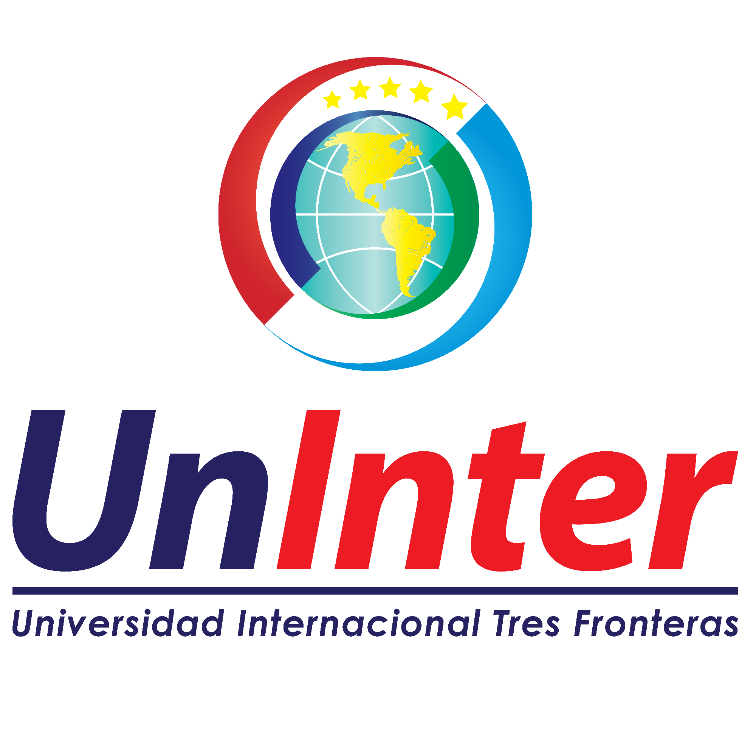 CURRICULUM VITAE NORMALIZADODeclaración: Se declara que todos los documentos se encuentran disponibles para su verificación.CURRICULUM NORMALIZADODATOS PERSONALESDATOS PERSONALESFOTOApellidos:Apellidos:ACTUALIZADANombres:Nombres:ACTUALIZADAN° de documento:Sexo:ACTUALIZADAFecha de nacimiento (Año/mes/día):Fecha de nacimiento (Año/mes/día):ACTUALIZADANacionalidad:Nacionalidad:ACTUALIZADADirección para correspondencia:Dirección para correspondencia:ACTUALIZADACiudad:País:ACTUALIZADATeléfonos:Fax:ACTUALIZADAE-mail particular:E-mail particular:ACTUALIZADAFORMACIÓN ACADÉMICAFORMACIÓN ACADÉMICAFORMACIÓN ACADÉMICAESTUDIOS DE GRADOESTUDIOS DE GRADOESTUDIOS DE GRADO1. Título obtenido:1. Título obtenido:1. Título obtenido:Institución:Institución:Institución:Año de obtención:Ciudad:País:2. Título obtenido:2. Título obtenido:2. Título obtenido:Institución:Año de obtención:Ciudad:País:ESTUDIOS DE ESPECIALIZACIÓNESTUDIOS DE ESPECIALIZACIÓNESTUDIOS DE ESPECIALIZACIÓN1. Título obtenido:1. Título obtenido:1. Título obtenido:Institución:Institución:Carga horaria:Año de obtención:Ciudad:País:2. Título obtenido:2. Título obtenido:2. Título obtenido:Institución:Institución:Carga horaria:Año de obtención:Ciudad:País:ESTUDIOS DE MAESTRÍAESTUDIOS DE MAESTRÍAESTUDIOS DE MAESTRÍA1. Título obtenido:1. Título obtenido:1. Título obtenido:Área de estudios:Área de estudios:Área de estudios:Institución:Institución:Institución:Año de obtención:Ciudad:País:2. Título obtenido:2. Título obtenido:2. Título obtenido:Área de estudios:Área de estudios:Área de estudios:Institución:Institución:Institución:Año de obtención:Ciudad:País:ESTUDIOS DE DOCTORADOESTUDIOS DE DOCTORADOESTUDIOS DE DOCTORADO1. Título obtenido:1. Título obtenido:1. Título obtenido:Área de estudios:Área de estudios:Área de estudios:Institución:Institución:Institución:Año de obtención:Ciudad:País:2. Título obtenido:2. Título obtenido:2. Título obtenido:Área de estudios:Área de estudios:Área de estudios:Institución:Institución:Institución:Año de obtención:Ciudad:País:TRAYECTORIA ACADÉMICA Y PROFESIONALTRAYECTORIA ACADÉMICA Y PROFESIONALTRAYECTORIA ACADÉMICA Y PROFESIONALTRAYECTORIA ACADÉMICA Y PROFESIONALDOCENCIA (Registrar su experiencia docente de los últimos diez (10) años. Si hace docencia en más de una institución deeducación superior, anotar las experiencias de mayor significación)DOCENCIA (Registrar su experiencia docente de los últimos diez (10) años. Si hace docencia en más de una institución deeducación superior, anotar las experiencias de mayor significación)DOCENCIA (Registrar su experiencia docente de los últimos diez (10) años. Si hace docencia en más de una institución deeducación superior, anotar las experiencias de mayor significación)DOCENCIA (Registrar su experiencia docente de los últimos diez (10) años. Si hace docencia en más de una institución deeducación superior, anotar las experiencias de mayor significación)1. Nombre de la institución:1. Nombre de la institución:1. Nombre de la institución:1. Nombre de la institución:Facultad, Departamento, Unidad, Instituto u otro:Facultad, Departamento, Unidad, Instituto u otro:Facultad, Departamento, Unidad, Instituto u otro:Facultad, Departamento, Unidad, Instituto u otro:Categoría más alta alcanzada en el escalafón docente:Categoría más alta alcanzada en el escalafón docente:Categoría más alta alcanzada en el escalafón docente:Categoría más alta alcanzada en el escalafón docente:Dedicación:Ciudad:Ciudad:País:Año de ingreso:Año de ingreso:Fecha de retiro:Fecha de retiro:2. Nombre de la institución:2. Nombre de la institución:2. Nombre de la institución:2. Nombre de la institución:Facultad, Departamento, Unidad, Instituto u otro:Facultad, Departamento, Unidad, Instituto u otro:Facultad, Departamento, Unidad, Instituto u otro:Facultad, Departamento, Unidad, Instituto u otro:Categoría más alta alcanzada en el escalafón docente:Categoría más alta alcanzada en el escalafón docente:Categoría más alta alcanzada en el escalafón docente:Categoría más alta alcanzada en el escalafón docente:Dedicación:Ciudad:Ciudad:País:Año de ingreso:Año de ingreso:Fecha de retiro:Fecha de retiro:CARGO ACADEMICO ADMINISTRATIVO (Registrar su experiencia en el ámbito académico administrativo de losúltimos cinco años. Si ejerce cargos en más de una institución de educación superior, anotar las experiencias de mayor significación)CARGO ACADEMICO ADMINISTRATIVO (Registrar su experiencia en el ámbito académico administrativo de losúltimos cinco años. Si ejerce cargos en más de una institución de educación superior, anotar las experiencias de mayor significación)CARGO ACADEMICO ADMINISTRATIVO (Registrar su experiencia en el ámbito académico administrativo de losúltimos cinco años. Si ejerce cargos en más de una institución de educación superior, anotar las experiencias de mayor significación)CARGO ACADEMICO ADMINISTRATIVO (Registrar su experiencia en el ámbito académico administrativo de losúltimos cinco años. Si ejerce cargos en más de una institución de educación superior, anotar las experiencias de mayor significación)1. Nombre de la institución:1. Nombre de la institución:1. Nombre de la institución:1. Nombre de la institución:Facultad, Departamento, Unidad, Instituto u otro:Facultad, Departamento, Unidad, Instituto u otro:Facultad, Departamento, Unidad, Instituto u otro:Facultad, Departamento, Unidad, Instituto u otro:Cargo o puesto:Ciudad:Ciudad:País:Dedicación:Año de ingreso:Año de ingreso:Fecha de retiro:2. Nombre de la institución:2. Nombre de la institución:2. Nombre de la institución:2. Nombre de la institución:Facultad, Departamento, Unidad, Instituto u otro:Facultad, Departamento, Unidad, Instituto u otro:Facultad, Departamento, Unidad, Instituto u otro:Facultad, Departamento, Unidad, Instituto u otro:Cargo o puesto:Ciudad:Ciudad:País:Dedicación:Año de ingreso:Año de ingreso:Fecha de retiro:EJERCICIO PROFESIONAL (Registrar su experiencia en el ámbito profesional de los últimos diez (10) años)EJERCICIO PROFESIONAL (Registrar su experiencia en el ámbito profesional de los últimos diez (10) años)EJERCICIO PROFESIONAL (Registrar su experiencia en el ámbito profesional de los últimos diez (10) años)EJERCICIO PROFESIONAL (Registrar su experiencia en el ámbito profesional de los últimos diez (10) años)1. Nombre de la institución / empresa:1. Nombre de la institución / empresa:1. Nombre de la institución / empresa:1. Nombre de la institución / empresa:Cargo:Ciudad:Ciudad:País:Dedicación:Año de ingreso:Año de ingreso:Fecha de retiro:2. Nombre de la institución / empresa:2. Nombre de la institución / empresa:2. Nombre de la institución / empresa:2. Nombre de la institución / empresa:Cargo:Ciudad:Ciudad:País:Dedicación:Año de ingreso:Año de ingreso:Fecha de retiro:OTRAS EXPERIENCIAS FORMATIVAS(Más significativas para su formación profesional)INVESTIGACIÓN Y DESARROLLOINVESTIGACIÓN Y DESARROLLO1. Áreas de trabajo:1. Áreas de trabajo:Campo específico de trabajo:Campo específico de trabajo:Responsabilidad o cargo:Proyecto:Principal publicación:Año de publicación:Ciudad:País:2. Áreas de trabajo:2. Áreas de trabajo:Campo específico de trabajo:Campo específico de trabajo:Responsabilidad o cargo:Proyecto:Principal publicación:Año de publicación:Ciudad:País:PUBLICACIONESRegistrar la referencia bibliográfica de sus publicaciones más significativas de los últimos tres años, en base a normas internacionales vigentesASOCIACIONES ACADEMICAS, PROFESIONALES, CIENTIFICAS A LAS QUE PERTENECEAnotar el nombre de la asociación, en que calidad participa, año de ingresoEXTENSIÓN Y VINCULACIÓNDescripción de las principales actividades desarrolladas de los últimos tres añosPREMIOS Y DISTINCIONES ACADEMICAS Y PROFESIONALESIDIOMASNivel de conocimiento(R) Regular (B) Bueno (E) excelenteNivel de conocimiento(R) Regular (B) Bueno (E) excelenteNivel de conocimiento(R) Regular (B) Bueno (E) excelenteIdiomasLeeEscribeHablaEspañolGuaraníPortuguésInglésOtros (especificar)INFORMACIÓN ADICIONAL RELEVANTE(De los últimos 3 años)(Servicios a la comunidad, representaciones, etc.)                            Firma y SelloFecha